                       Základná škola, Komenského 1962/8, 075 01 Trebišov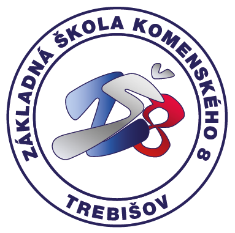                                        tel.: 0911 677 766          skola@zskom.sk               www.zskomtv.sk                               _____________________________________________________________Zákonný zástupca: .............................................................................tel. kontakt:.................................Adresa trvalého bydliska: ......................................................................................................................Riaditeľstvo ZŠ Komenského                                                                                                      Mgr. Radoslav Ujhelyi                                                                                                   Komenského 1962/8          075 01  TrebišovŽIADOSŤ  O POVOLENIE  PLNIŤ  POVINNÚ  ŠKOLSKÚ  DOCHÁDZKU  MIMO  ÚZEMIA  SRPodpísaný zákonný zástupca žiadam o povolenie plniť povinnú školskú dochádzku mimo územia SR pre moje dieťa:Meno a priezvisko žiaka: ...................................................... Dátum narodenia: .................................. Adresa trvalého bydliska: ......................................................................................................................Štúdium v zahraničí od ..........................................................    do .......................................................Dieťa bude navštevovať: .......................................................................................................................................................................................................................................................................................                                                                (presná adresa školy, do ktorej žiak nastúpi)ODÔVODNENIE:................................................................................................................................................................................................................................................................................................................................Za vybavenie žiadosti vopred ďakujem.Trebišov  .....................................                                                         ...............................................                                                                                                                 Podpis zákonného zástupcu________________________________________________________________________________skola@zskomtv.sk                                                                                 sekretariát: 056/672 73 87